社会福祉協議会　ボランティアのつどい事業団体紹介冊子　掲載内容入力フォーム別紙の見本を参考にしていただきながら入力をお願いします。(必須)のところは、必ず入力ください。写真又はイラストは2枚まで掲載することができますので、フォーム2枚目の四角のところへ挿入するか下記メールアドレスへ送付をお願いします。挿入、送付が不可能な方は写真を添付してください。(写真はお返しします。)送付先：h-shakyo4@ad.wakwak.com社会福祉協議会　ボランティアのつどい事業団体紹介冊子　掲載内容写真写真又はイラストの添付　2枚まで①②団体紹介冊子　掲載内容見本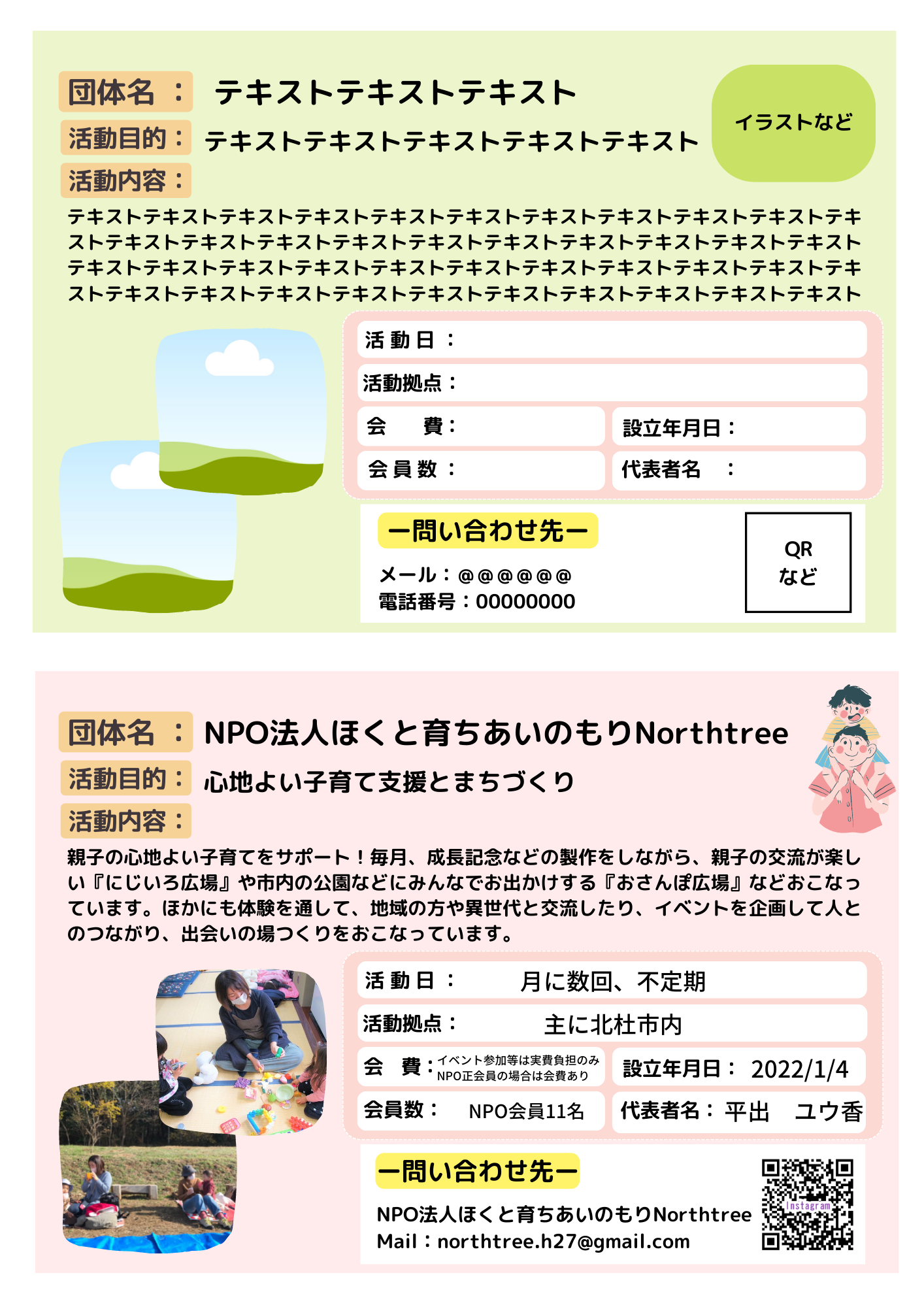 団体名(必須)活動目的(必須)活動内容（200文字以内）(必須)活動日(必須)活動拠点(必須)会費会員数設立年月日代表者名(必須)問合せ先(必須)(メールアドレスや電話番号等)HPやSNSのURL※こちらでQRコードに変換し、掲載させていただきます。